Podstawa prawna:Ustawa z dnia 30 sierpnia 2018 r. – Prawo o szkolnictwie wyższym i nauce (Dz.U. z 2018 r. poz. 1668).1Zarządzenie nr 16 Rektora Zachodniopomorskiego Uniwersytetu Technologicznego w Szczecinie z dnia 3 kwietnia 2017 r. w sprawie Podstaw funkcjonowania Wewnętrznego Systemu Zapewniania Jakości Kształcenia oraz wytycznych do realizacji oceny jakości w obszarach działania tego systemu w Zachodniopomorskim Uniwersytecie Technologicznym w Szczecinie.CelCelem procedury jest:określenie zasad badania rynku pracy w obszarze zgodnym z kierunkami studiów (relacje z interesariuszami Wydziału Kształtowania Środowiska i Rolnictwa Zachodniopomorskiego Uniwersytetu Technologicznego w Szczecinie),Przedmiot i zakres proceduryPrzedmiotem procedury jest sposób badania rynku pracy w obszarze zgodnym z kierunkami studiów na Wydziale Kształtowania Środowiska i Rolnictwa przez interesariuszy.Sposób postępowania i odpowiedzialnośćRady programowe odpowiedzialne za kształcenie na poszczególnych kierunkach przekazują interesariuszom Wydziału Kształtowania Środowiska i Rolnictwa w danym roku akademickim  do wypełnienia ankietę zgodną ze wzorem umieszczonym w załączniku. Wydziałowa Komisja ds. Jakości Kształcenia przeprowadza analizę informacji w ankietach przekazanych przez interesariuszy. Wnioski z prac Komisja ds. Jakości Kształcenia przekazuje Dziekanowi. Załączniki1. Wzór ankiety interesariusza.Tabela zmian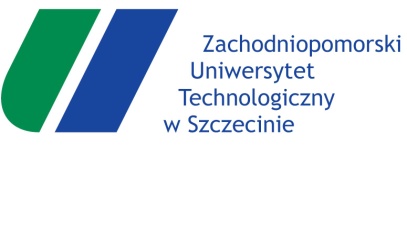 ANKIETA INTERESARIUSZANazwa firmy:.............................................................................................................................................Imię, nazwisko oraz funkcja osoby wypełniającej ankietę:.........................................................................................................................................................................................................................................Data:.....................................1. Jakie cechy absolwenta szkoły wyższej są najbardziej pożądane z punktu widzenia Państwa firmy?a. wiedza teoretyczna 						□ b. umiejętności praktyczne 					□ c. umiejętności pracy analitycznej 				□ d. znajomość języków obcych 					□ e. biegła obsługa urządzeń stosowanych w danej branży 	□ f. znajomości branżowych przepisów prawa 			□ g. komunikatywność i łatwości obsługi interesanta 		□ h. umiejętność pracy w zespole					□i. kreatywność							□j. kultura osobista						□k. inne (jakie?)…………………..……………………………………………………………….............. 2. W jaki sposób poszukujecie Państwo kandydatów do pracy spośród absolwentów szkoły wyższej? a. w drodze konkursu 						□ b. sam wyszukuję 						□ c. wnioskuję o stażystę						□ d. z polecenia i rekomendacji 					□ e. w inny sposób (jaki?)………………...................................................................................................... 3. Absolwentami którego kierunku studiów prowadzonych na Wydziale Kształtowania Środowiska i Rolnictwa może być potencjalnie zainteresowana Państwa firma w przypadku poszukiwania kandydatów do pracy?□ rolnictwo			 		 □ ochrona środowiska□ ogrodnictwo		  		 □ architektura krajobrazu□ gospodarka przestrzenna			 □ uprawa winorośli i winiarstwo□ odnawialne źródła energii			4. Jeżeli jest to możliwe, proszę ocenić poziom przygotowania absolwentów Wydziału Kształtowania Środowiska i Rolnictwa do pracy zawodowej? bardzo dobry □ 		dobry 	        □ 		dostateczny □ słaby 	         □ 		bardzo słaby □ 5. Czy zdaniem Państwa istnieje potrzeba modyfikacji programów kształcenia na kierunkach prowadzonych na Wydziale Kształtowania Środowiska i Rolnictwa o nowe zagadnienia, których znajomość jest niezbędna do funkcjonowania na współczesnym rynku pracy? Proszę wskazać te zagadnienia. ……………………………………………………………………………………………………………………………………………………………………………………………………................................ ……………………………………………………………………………………………………………………………………………………………………………………………………................................ WydziałKształtowania Środowiska 
i RolnictwaZachodniopomorski Uniwersytet Technologiczny w SzczecinieNAZWA PROCEDURY:Procedura badania rynku pracy w obszarze zgodnym z kierunkami studiów prowadzonymi na Wydziale Kształtowania Środowiska i RolnictwaNumer procedury:WKSiR_VII_1.1Numer procedury:WKSiR_VII_1.1OPRACOWANIE:Wydziałowa Komisjads. Jakości Kształcenia WKŚiRZATWIERDZIŁ:DziekanLp.DataRodzaj zmiany118.01.2019Podstawa prawna:Zmiana Ustawy z dnia 27 lipca 2005 r. Prawo o szkolnictwie wyższym (tekst jedn. Dz.U. z 2016 r. poz. 1842, z późn. zm.) na Ustawę z dnia 30 sierpnia 2018 r. – Prawo o szkolnictwie wyższym i nauce (Dz.U. z 2018 r. poz. 1668).218.01.2019Wykreślenie w pkt. 3 Ankiety kierunku Technika Rolnicza i Leśna (Uchwała Nr 454 RW KŚiR z dnia 16.11.2018)